Муниципальное бюджетное дошкольное образовательное учреждение«ДЕТСКИЙ САД С. ЗАНДАК НОЖАЙ-ЮРТОВСКОГО МУНИЦИПАЛЬНОГО РАЙОНА»Беседа для сотрудников«Семейные ценности в Исламе». с.Зандак-2020 годВсем известно, что семья – ячейка общества. К сожалению, в последнее время отношение к семье и браку в обществе изменилось не в лучшую сторону. Люди перестали серьезно подходить к созданию прочной и счастливой семьи, воспитанию детей, как достойных членов общества. Ислам ставит во главу угла создание крепкой семьи. Согласно установившимся стереотипам в современном обществе многие считают мусульманскую семью отсталой и представляют такую картину, где муж устанавливает авторитарный режим правления, может завести несколько жен и поступать с ними, как ему вздумается. Общественное мнение утверждает, что женщина в мусульманской семье бесправна, она в роли служанки и занимается только домом и детьми. Так представлять мусульманскую семью и отношения между мужем и женой, а также считать это нормой в исламе – крайне несправедливо и оскорбительно по отношению к исламу. Нельзя судить о религии, только основываясь на примерах неудачных семей и поступков мусульман. Придерживаться такого мнения – значит абсолютно не понимать ислам. Человек свойственно ошибаться, многим мусульманам сегодня просто не хватает знаний о своей религии. Поэтому цель этой статьи – охарактеризовать мусульманскую семью с точки зрения ислама, описать, какой должна быть мусульманская семья согласно предписанию Всевышнего.   Мусульманам предписано строить семью на основе взаимного согласия и любви. Мусульманский брак – это договор между мужчиной и женщиной, согласно которому они начинают совместную жизнь, проявляя по отношению друг к другу взаимную любовь, доверие, содействие, понимание. Семья для человека должна быть источником радости, спокойствия, наслаждения жизнью. «Среди Его знамений – то, что Он сотворил из вас самих жен для вас, чтобы вы находили в них успокоение, и установил между вами любовь и милосердие. Воистину, в этом – знамения для людей размышляющих». (Коран, сура 30, аят 21). Только в семье, где правят любовь и взаимное уважение, могут сформироваться личности с высокой нравственностью, к которой призывает ислам. Поэтому семья и является ячейкой общества, тем строительным материалом, благодаря которому строится успешное общество. Самая главная радость в жизни мусульманина – это его праведная жена. Она хранит семейный очаг, заботится о своем муже и детях. В обществе жены мусульманин находит покой и утешение, он всецело полагается на нее, когда его настигают беды, несчастья, усталость. В исламе женщина вправе сама выбирать себе мужа. Никто не может принудить ее выйти замуж за человека, который ей не нравится. Но это не значит, что мусульманка не должна слушать советы родителей, которые накопили богатый жизненный опыт. Самые главные качества, по которым мусульмане выбирают себе спутника жизни, – это отношение к религиозным обязанностям и нрав человека, т.е. характер. Если выбор сделан осмысленно, основываясь на этих двух качествах, то семья будет крепкой и счастливой.Украшением любой семьи являются, несомненно, дети. Дети приносят нам радость. Родители возлагают большие надежды на своих детей. Это наши будущие помощники и опора в старости. Станут ли они такими – зависит от того, насколько успешно удастся нам воспитать их, сформировать их как личности. В мусульманской семье, где соблюдаются предписания ислама, супруги осознают ту ответственность, которая возложена на них в деле воспитания детей. Дети могут стать источником радости для родителей, но могут стать и источником бед и несчастий не только для семьи, но и для общества. Дети, в свою очередь, должны почитать своих родителей. Вот что предписал Господь Всевышний об отношении к родителям: «Твой Господь предписал вам не поклоняться никому, кроме Него, и делать добро родителям. Если один из родителей или оба достигнут старости, то не говори им: «Уф!». Не кричи на них и обращайся почтительно. Склони пред ними крыло смирения по милосердию своему и говори: «Господи! Помилуй их, ведь они растили меня ребенком». (Коран, сура 17, аяты 23-24) Основными принципами семейной жизни являются: вера в единого Бога, покорность Ему во всех делах, любовь между супругами, уважение по отношению к родителям и воспитание достойных и благонравных детей. С ростом ребенка увеличивается его потребность во внимании обоих родителей. Важно не упустить моменты воспитания определенных качеств в детях по мере возрастания их способностей понимать жизненные ценности. Сегодня, когда со всех сторон нас атакует информация о разврате, насилии, становится все труднее сберечь ребенка от этого негатива и воспитать в нем благонравие. Очень важно для мусульманской семьи воспитать в ребенке веру в единого Бога. Без веры ребенок может вырасти человеком, который потеряет свое здоровье, предаваясь пагубным привычкам. Только окружив его в семье атмосферой благонравия и любви к Богу, можно направить воспитание ребенка в нужное русло. В настоящее время стало как-то не модно заводить семью. Молодежь считает, что нужно как следует «нагуляться», потом только подумать о создании семьи. В результате от «нагулявшихся» и потерявших в результате этого часть своего здоровья родителей рождаются больные дети. Педиатры обеспокоены тем, что с каждым днем здоровых детей рождается все меньше. Сегодня многие общественные деятели и известные политики бьют тревогу о том, что идет распад общества, который может привести к демографическому кризису. Распад общества – это результат распада семьи в обществе. Не приведет ли это к распаду всего государства? Не пришло ли время для кардинального пересмотра жизненных ценностей?МУ «ОДУ Ножай-Юртовского района»Муниципальное бюджетное дошкольное образовательное учреждение «ДЕТСКИЙ САД С. ЗАНДАКНОЖАЙ-ЮРТОВСКОГО МУНИЦИПАЛЬНОГО РАЙОНА» (МБДОУ «Детский сад с. Зандак»)МУ «Нажи-Юьртан кIоштан ШХЬДУО»Муниципальни бюджетни школал хьалхарчу дешаран учреждени«НАЖИ-ЮЬРТАН МУНИЦИПАЛЬНИ КIОШТАН ЗАНДАКЪА ЮЬРТАН БЕРИЙН БЕШ» (МБШХЬДУ «Зандакъа юьртан берийн беш»)ИНФОРМАЦИЯ о проведенном мероприятии с сотрудниками на тему: «Семейные ценности в Исламе».В целях реализации плана работы по реализации Единой концепции духовно-нравственного воспитания и развития подрастающего поколения на 1 квартал 2020 года, в МБДОУ «Детский сад с.Зандак», 29 января 2020 года, с сотрудниками детского сада было проведено мероприятие на тему: «Семейные ценности в Исламе».Открывая мероприятие, ответственный по ДНВ Хайдарлаев М.В. отметил, что: «Издавна чеченцы строили семейную жизнь на основе Корана и Сунны. Именно религия во многом послужила формированию национальной культуры, традиции. Семья всегда высоко ценилась и ценится чеченцами». М. Хайдарлаев рассказал сотрудникам, что лежит в основе понятия «семейные ценности в исламе».– В основе мусульманской семьи лежит ненасильственный, добровольный, свободный брак между мужчиной и женщиной. Основными принципами семейной жизни являются: вера в единого Бога, покорность Ему во всех делах, любовь между супругами, уважение по отношению к родителям и воспитание достойных и благонравных детей. Среди чеченцев, как и среди других народов, исповедующих  ислам, вступление в брак считалось священной обязанностью мусульманина, – отметил лектор.– В мусульманской семье, где соблюдаются предписания ислама, супруги, осознают ту ответственность, которая возложена на них в деле воспитания детей. Дети могут стать источником радости для родителей, но могут стать и источником бед и несчастий не только для семьи, но и для общества, – подчеркнул М. Хайдарлаев.Также, М. Хайдарлаев приводил суры и аяты из священного Корана, где сказано о взаимоотношениях детей и родителей, воспитании в семьи.Составила: старший воспитатель                                                 З.М.Задаева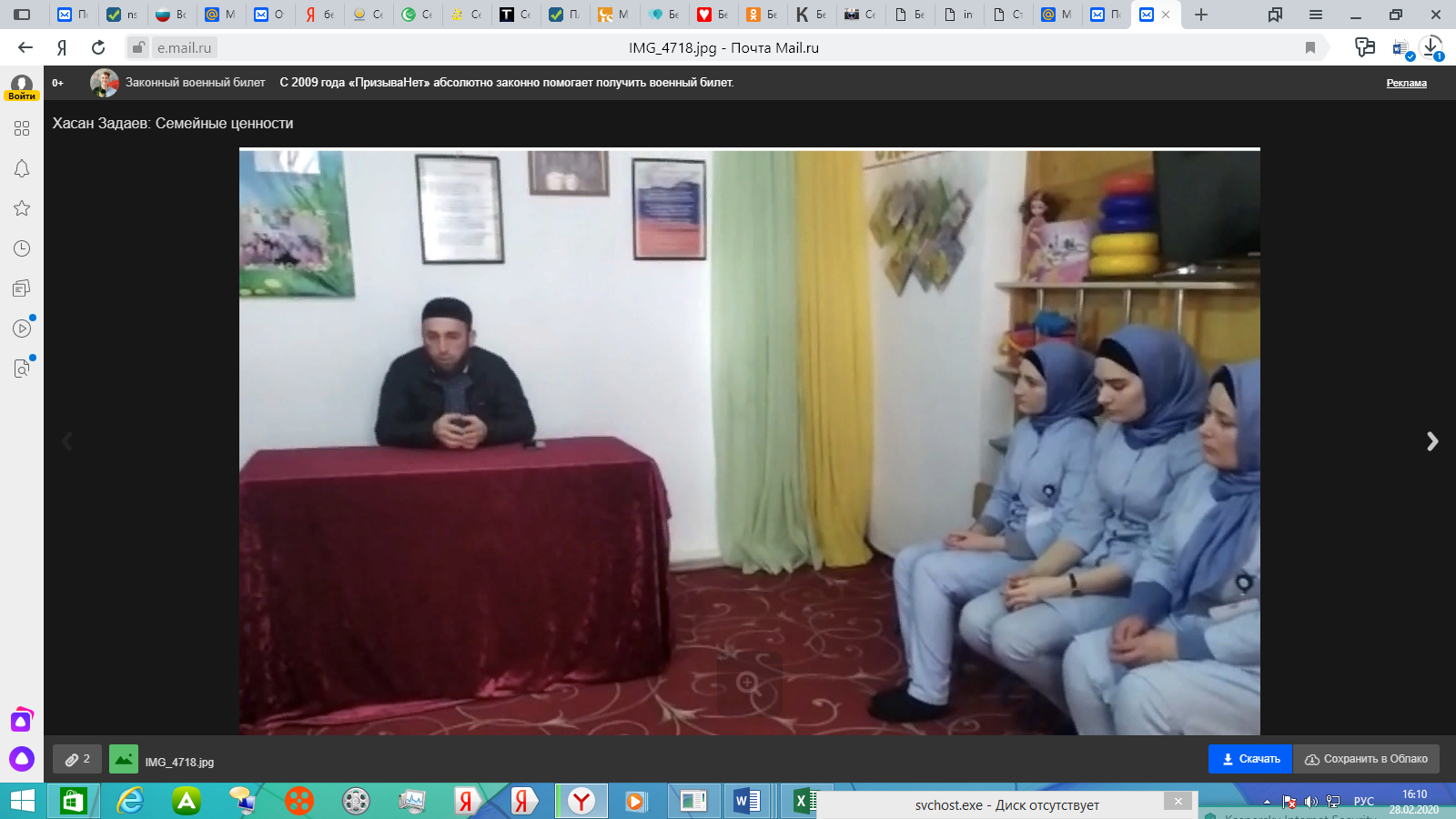 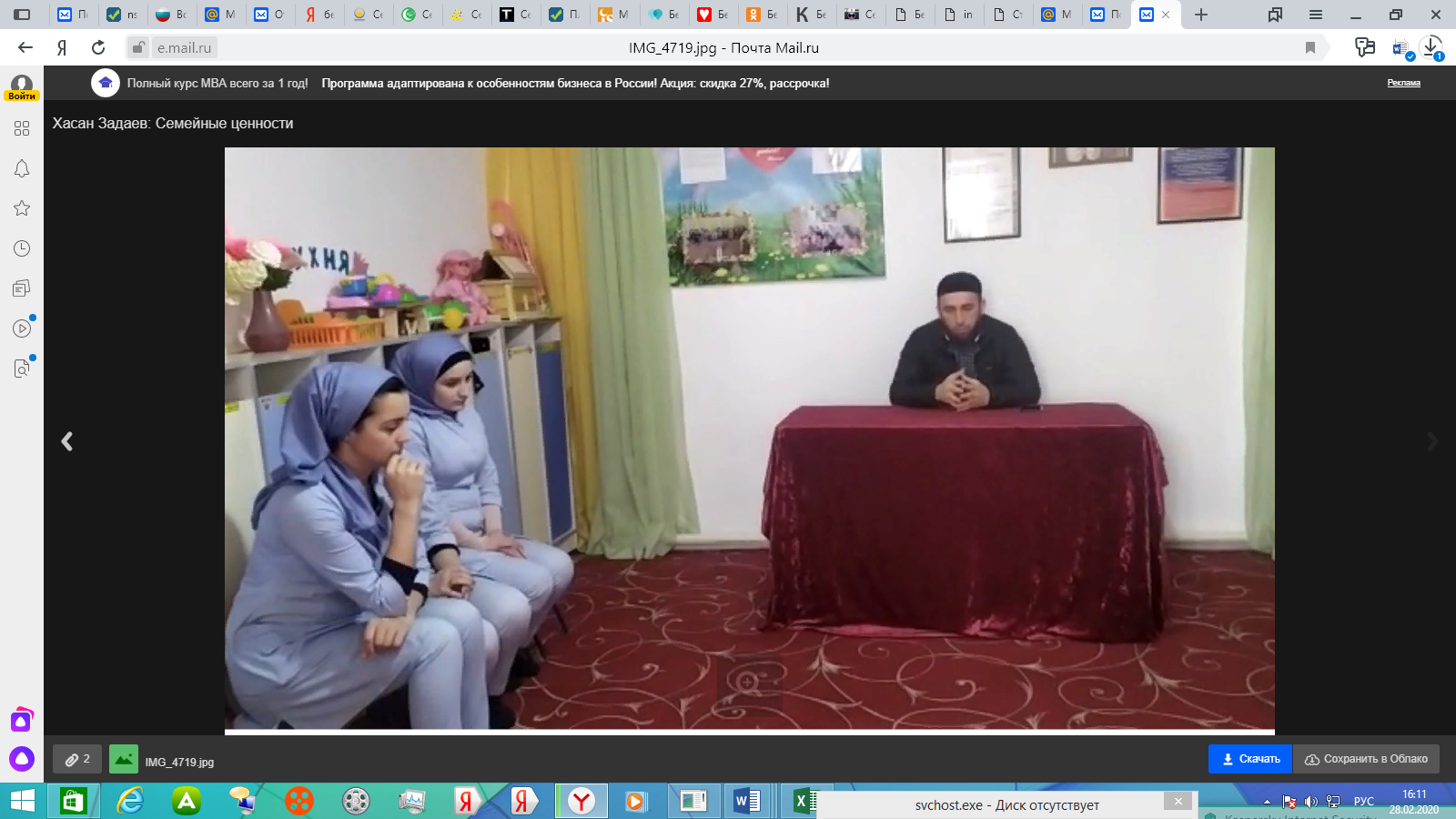 